Домашнее задание для 1-ОИИ, от 3.02. / 4.02.Подготовка к экзамену по сольфеджио.Номер 427.ВидеоНастроиться в тональности и петь мелодию голосом с дирижированием, (если есть необходимость можно подыгрывать).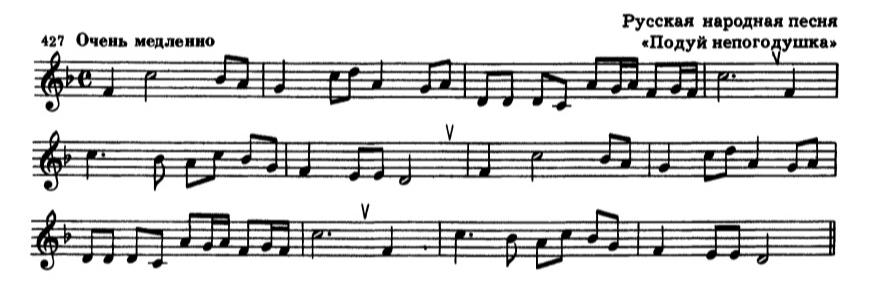 Все домашние задания отправляйте мне на рабочую почту: n.kotyunia.distant@gmail.com